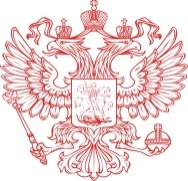 ПОВОЛЖСКИЙ ИНСТИТУТ (ФИЛИАЛ) ФЕДЕРАЛЬНОГО ГОСУДАРСТВЕННОГО БЮДЖЕТНОГО ОБРАЗОВАТЕЛЬНОГО УЧРЕЖДЕНИЯ ВЫСШЕГО ОБРАЗОВАНИЯ «ВСЕРОССИЙСКИЙ ГОСУДАРСТВЕННЫЙ УНИВЕРСИТЕТ ЮСТИЦИИ (РПА МИНЮСТА РОССИИ)» В Г. САРАТОВЕПОВОЛЖСКИЙ ИНСТИТУТ (ФИЛИАЛ) ВГУЮ (РПА МИНЮСТА РОССИИ)_____________________________________________________________________________им. Радищева А.Н. ул., д. 55, г. Саратов, 410003, Тел./факс (8452) 57-47-44; e-mai1:pf@rpa-mjust.ru ОГРН 1027700162676 ИНН/КПП 7719061340/645002001Уважаемые коллеги!Поволжский институт (филиал) федерального государственного образовательного учреждения высшего образования «Всероссийский государственный университет юстиции (РПА Минюста России)» в г. Саратове приглашает пройти обучение по следующим программам повышения квалификации:По итогам освоения программы слушателю выдается удостоверение о повышении квалификации.Также возможна разработка программ в соответствии с пожеланиями Заказчика. Обучение по программам осуществляется с применением дистанционных образовательных технологий. Такая форма позволяет пройти обучение, не выезжая к месту обучения, при помощи сайта ast.sarrpa.ru, используя любые средства связи (компьютер, ноутбук, планшет, телефон с выходом в Интернет).Для участия в обучении необходимо заполнить форму заявки (Приложение) и направить ее по электронной почте FPKSARATOV@yandex.ru или по факсу (845-2) 57-47-44. Более подробную информацию можно получить по тел. (845-2) 57-47-46, эл. почте FPKSARATOV@yandex.ru (директор Центра дополнительного образования Рождествина Анна Анатольевна, инспектор Центра дополнительного образования Кузяева Светлана Рафиковна).Заявкана обучение в Поволжском институте (филиале) ВГУЮ (РПА Минюста России) по программе _____________________________________________________________________________________________(наименование программы)Наименование программыКоличество часовСтоимостьКраткое содержание программыпрограммы повышения квалификациипрограммы повышения квалификациипрограммы повышения квалификациипрограммы повышения квалификацииСпециалист в области медиации (медиатор)12012000Программа направлена на получение теоретических знаний и практических навыков в области урегулирования споров с помощью процедуры медиации с участием в качестве посредника независимого лица – медиатора. Обучение осуществляется в соответствии с Профессиональным стандартом «Специалист в области медиации (медиатор)»Юриспруденция728000Программа включает основные разделы профильных юридических дисциплин: общая теория права, гражданское право, уголовное право, административное право, основы криминалистики, трудового права и права социального обеспечения, уголовного, гражданского и арбитражного процессаПрактика применения норм земельного, градостроительного законодательства и законодательства о государственной регистрации прав7210000Программа содержит вопросы: изменения в регулировании земельных отношений и градостроительства, виды разрешенного использования земельных участков, формирование и предоставление земельного участка, резервирование и изъятие земельного участка для государственных и муниципальных нужд, государственная кадастровая оценка, кадастровый учет и государственная регистрация прав, государственный и муниципальный земельный надзор и контроль, оспаривание результатов, определение кадастровой стоимости, типовые ошибки в документах муниципальных образований по территориальному планированию и правилах землепользования и застройкиПрактика составления процессуальных документов (по гражданским делам)36 5000 Программа включает изучение следующих тем: процессуальные документы досудебного производства по уголовному делу; понятие, классификация и значение; общие требования, предъявляемые к процессуальным документам; постановление следователя (дознавателя) в досудебном производстве; структура, содержание и процессуальный порядок оформленияПодготовка ведения уголовного дела в суде (с применением дистанционных образовательных технологий) 24 4000 Программа направлена на изучение процессуальных особенностей производства по уголовному делу в судебных стадиях уголовного процесса. В ходе освоения программы изучаются особенности судопроизводства как в суде первой, так и второй, кассационной и надзорных инстанцияхОсобенности уголовного судопроизводства в суде с участием присяжных заседателей365000программа направлена на совершенствование компетенций, необходимых для ведения профессиональной деятельности в суде с участием присяжных заседателей с учетом изменений, внесенных в УПК РФ Федеральным законом от 23.06.2016 N 190-ФЗ.  В ходе освоения программы изучаются особенности формирования коллегии присяжных заседателей, постановки вопросов, подлежащих разрешению присяжными заседателями, особенности судебного разбирательства и обжалования приговора.Особенности уголовного судопроизводства в суде с участием присяжных заседателей10010000программа направлена на совершенствование компетенций, необходимых для ведения профессиональной деятельности в суде с участием присяжных заседателей с учетом изменений, внесенных в УПК РФ Федеральным законом от 23.06.2016 N 190-ФЗ.  В ходе освоения программы изучаются особенности формирования коллегии присяжных заседателей, постановки вопросов, подлежащих разрешению присяжными заседателями, особенности судебного разбирательства и обжалования приговора.Кодекс административного судопроизводства РФ: практика рассмотрения отдельных категорий административных дел244000Программа направлена на рассмотрение проблемных вопросов применения Кодекса административного судопроизводства по делам об оспаривании нормативных правовых актов и актов, содержащих разъяснение законодательства и обладающих нормативными свойствами, а также  производства по административным делам об оспаривании решений, действий (бездействия) органов государственной власти, органов местного самоуправления, иных органов, организаций, наделенных отдельными государственными или иными публичными полномочиями, должностных лиц, государственных и муниципальных служащих, в соответствии с системой действующего законодательства на базе судебной практики и современных процессуально-правовых концепций.Кодекс административного судопроизводства РФ: практика рассмотрения отдельных категорий административных дел244000Проблемные вопросы применения Кодекса административного судопроизводства по делам об оспаривании нормативных правовых актов и актов, содержащих разъяснение законодательства и обладающих нормативными свойствами, а также  производства по административным делам об оспаривании решений, действий (бездействия) органов государственной власти, органов местного самоуправления, иных органов, организаций, наделенных отдельными государственными или иными публичными полномочиями, должностных лиц, государственных и муниципальных служащих, в соответствии с системой действующего законодательства на базе судебной практики и современных процессуально-правовых концепцийсеминарысеминарысеминарысеминарыАпелляционные и кассационные суды: новое в уголовно-процессуальном законодательстве61500краткая характеристика и предпосылки реформирования процедуры  пересмотра судебных решений в уголовном процессе, структура и полномочия судов в свете изменений, внесенных Федеральным конституционным законом от 29.07.2018 № 1-ФКЗ, апелляционный порядок пересмотра уголовных дел (анализ изменений, внесенных Федеральным законом от 11.10.2018 N 361-ФЗ), кассационный порядок пересмотра уголовных дел (анализ изменений, внесенных Федеральным законом от 11.10.2018 N 361-ФЗ)И. о. директора	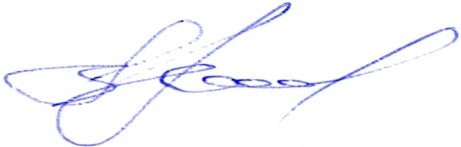                       В.В. ГурьевФамилия имя отчествоДата рождения Уровень образования (высшее или среднее профессиональное)Наименование  квалификации/ вид деятельности (указан в дипломе о высшем или среднем профессиональном образовании)Фамилия, указанная в дипломе о высшем или среднем профессиональном образованииСерия документа о высшем или среднем профессиональном образованииНомер документа о высшем или среднем профессиональном образовании Дата начала обучения на высшем или среднем образованииДата окончания обучения на высшем или среднем образованииСрок обучения (количество часов или зачетных единиц) на высшем или среднем образованииДолжность (полностью):Контактный телефон  Эл. адрес Почтовый адресДанные плательщика – юридического лица (если оплата будет производиться юридическим лицом)